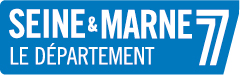 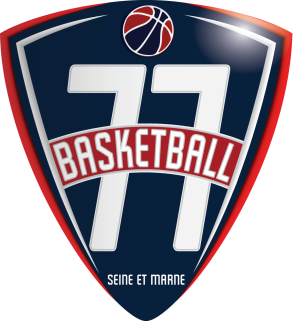 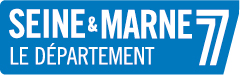 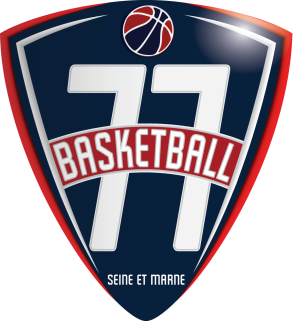 DEMANDE D’OFFICIEL POUR DIVISION SANS OBLIGATION DE DESIGNATION (77DM3 - 77DF2 - 77U20M et JEUNES)Je désire des arbitres officiels pour cette rencontreDivisionN° de rencontreDateHeureEquipe AEquipe BLa rencontre sera couplée avec :La rencontre sera couplée avec :La rencontre sera couplée avec :La rencontre sera couplée avec :La rencontre sera couplée avec :La rencontre sera couplée avec :La rencontre sera couplée avec :La rencontre sera couplée avec :N° de rencontreN° de rencontreN° de rencontreDateHeureHeureHeureEquipe AEquipe BDate de la demande :  le              /             /TAMPON DU CLUBSIGNATURE